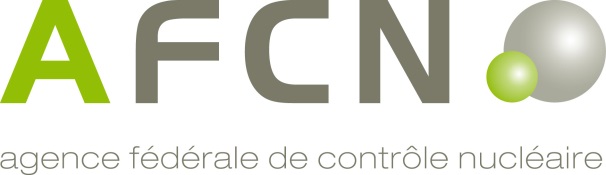 Formulaire pour la notification de la fabrication d'un emballage destiné au transport de matières radioactivesInformations supplémentaires pour remplir le formulaire.Remplissez le formulaire de manière complète et correcte.Si le formulaire ou les éventuelles annexes contiennent des informations catégorisées au sens de l'arrêté royal du 17 octobre 2011 concernant la catégorisation et la protection de documents nucléaires, les règles relatives au dépôt de documents de ce type doivent être appliquées.Signification des notes dans le formulaire :a	A remplir obligatoirement.b	A remplir uniquement si l’information est connue ou si le champ s’applique.c	Numéro comme repris dans la Banque-Carrefour des Entreprises (BCE). Uniquement à remplir pour les entreprises belges ou les entreprises enregistrées en Belgique.d	A remplir uniquement pour les entreprises belges dont le numéro d'entreprise est différent ou pour les entreprises étrangères.e	Le document doit être joint en annexe.NOTIFICATIONNOTIFICATIONNOTIFICATIONDate de notification aDate de notification aRéférence notification aRéférence notification aCONCEPTEUR (NOTIFICATEUR)CONCEPTEUR (NOTIFICATEUR)CONCEPTEUR (NOTIFICATEUR)Nom aNom aNuméro d'entreprise cNuméro d'entreprise cAdresse dAdresse dPersonne de contactNom aTéléphone aGSME-mail aMODELE DE COLISMODELE DE COLISMODELE DE COLISNom du modèle aNom du modèle aMarque d'identificationMarque d'identificationEMBALLAGEEMBALLAGEEMBALLAGENuméro de série aNuméro de série aVersion/option bVersion/option bFABRICANTFABRICANTFABRICANTNom aNom aNuméro d'entreprise cNuméro d'entreprise cAdresse dAdresse dPersonne de contactNom aTéléphone aGSME-mail aFABRICATIONFABRICATIONFABRICATIONDate début de fabrication aDate début de fabrication aRéférence planning de fabrication a, eRéférence planning de fabrication a, eRéférence plan de fabrication a, eRéférence plan de fabrication a, eFUTUR PROPRIETAIREFUTUR PROPRIETAIREFUTUR PROPRIETAIRENom bNom bNuméro d'entreprise b, cNuméro d'entreprise b, cAdresse b, dAdresse b, dPersonne de contactNom bTéléphone bGSME-mail bREMARQUESREMARQUESREMARQUES